Задание 1 Тестирование (возможно несколько вариантов ответа)1. анатомические образования, соединяемые слуховой трубой1) ротоглотка и барабанная полость2) носоглотка и барабанная полость3) барабанная полость и внутреннее основание черепа4) перепончатый лабиринт и костный лабиринт2. место локализации преддверия лабиринта1) спереди от улитки2) латеральнее улитки3) спереди от полукружных каналов4) сзади от полукружных каналов3. анатомические образования, разделяемые улитковым протоком1) барабанная полость и барабанная лестница2) полукружные каналы и лестница преддверия3) барабанная лестница и лестница преддверия 4) полукружные каналы и улитка4. части ушной раковины1) противокозелок 2) латеральный хрящ3) завиток	 4) вырезка ушной раковины5) мочка6) костная часть5. в барабанной полости находятся все перечисленные образования, кроме1) стременной мышцы2) мышцы напрягающей барабанную перепонку3) лабиринта4) слуховых косточек6. Стенками барабанной полости являются все перечисленные, кроме1) покрышечной2) яремной3) перепончатой4) соннойУстановите соответствие1. Установите соответствие между топографическим расположением стенок барабанной полости и их названиямиДополните пропущенное понятие1. к улитковой части преддверно-улиткового нерва  относится ……….… ядра2. В костном лабиринте различают три отдела: ………, полукружные каналы, улитка3. натянутая часть барабанной перепонки занимает ее ……… часть4. пирамидное возвышение располагается на ….…….. стенке барабанной полости  Задание №2Подпишите обозначенные структуры, с использованием латинской терминологии.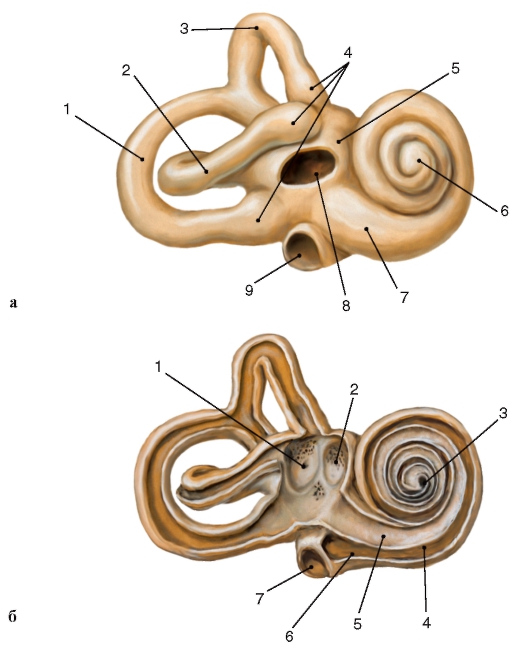 Задание 3Заполните граф логическую структуру, при необходимости добавьте нужные графы или уберите лишние, дайте характеристику анатомическим образованиям, указав функции (пример).Задание №4Составьте таблицу описания стенок барабанной полости.Задание №5Изобразите схемы передачи нервного импульса проводящих путей слухового и статокинетического анализаторов от рецептора до соответствующего участка коры, указав где происходит переключение нейрона, что является подкорковыми и корковыми центрами1) передняя стенкаа) яремная 2) задняя стенкаб) сонная 3) нижняя стенкав) покрышечная 4) верхняя стенкаг) сосцевидная НазваниеС чем граничит